IMPLEMENTASI SIMPANAN MUDHARABAH PADA PRODUK SIMUDA FITRI (SIMPANAN MUDHARABAH FITRI)(Studi Pada KSPPS BTM Bina Masyarakat Utama (BiMU)Bandar Lampung)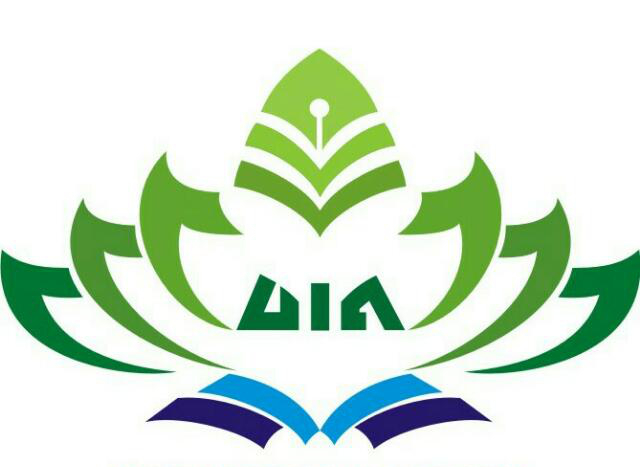 SKRIPSIDiajukan Untuk Melengkapi Tugas-tugas dan Memenuhi Syarat-SyaratGuna Memperoleh Gelar Sarjana Ekonomi (S.E)Dalam Ilmu Ekonomi dan Bisnis IslamOleh :SISKA NOVALIANPM.1451020295Program Studi : Perbankan SyariahFAKULTAS EKONOMI DAN BISNIS ISLAMUNIVERSITAS ISLAM NEGERI RADEN INTANLAMPUNG1440 H / 2019 M